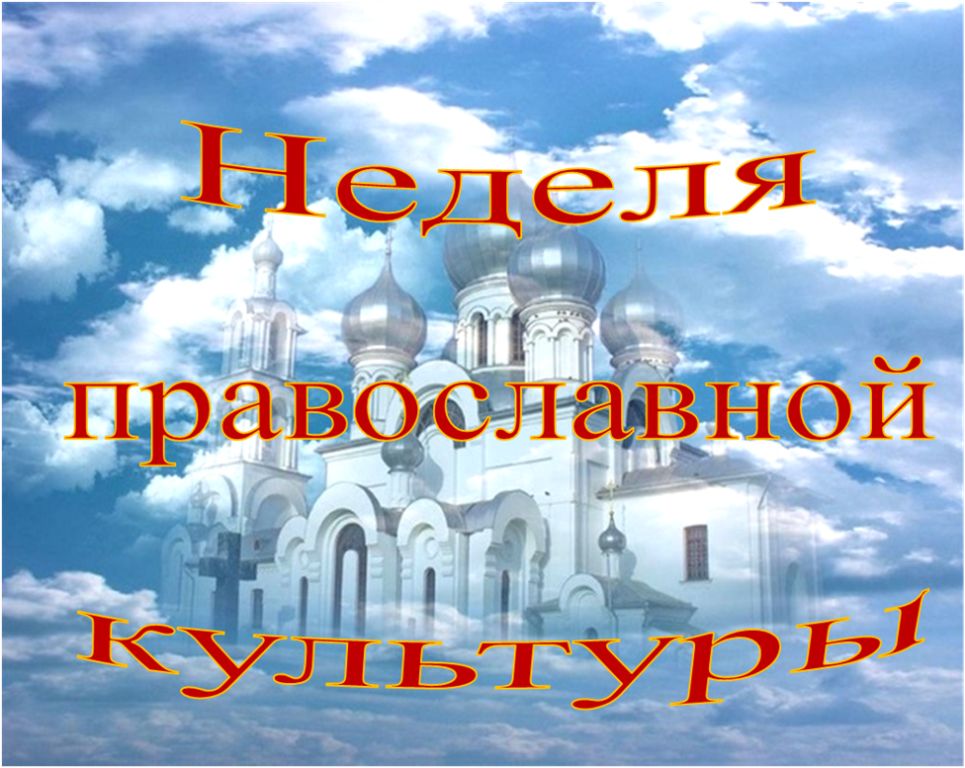 План проведения дистанционной недели по ОДНКНРпо теме «Свет ясный милосердия души».13.04 (понедельник) -  кроссвордов и ребусов по знанию церковно-славянских слов и терминов основ православной культуры.14.04 (вторник)- Конкурс рисунков «Наш любимый православный праздник».15.04 (среда)- Фотоконкурс «Я пришёл в этот мир, в этот час»».16.04(четверг)- Конкурс пословиц и загадок «Свет ясный милосердия души…»17.04(пятница)- подведение итоговВ WhatsApp – мессенджер была создана группа обучающихся с 1 -9 классы. На протяжении всей недели ребятам в этой группе давались задания .Своими ответами обучающиеся также делились в этой группе.День 1Кроссворды  и ребусы  по знанию церковно-славянских слов и терминов основ православной культуры.2.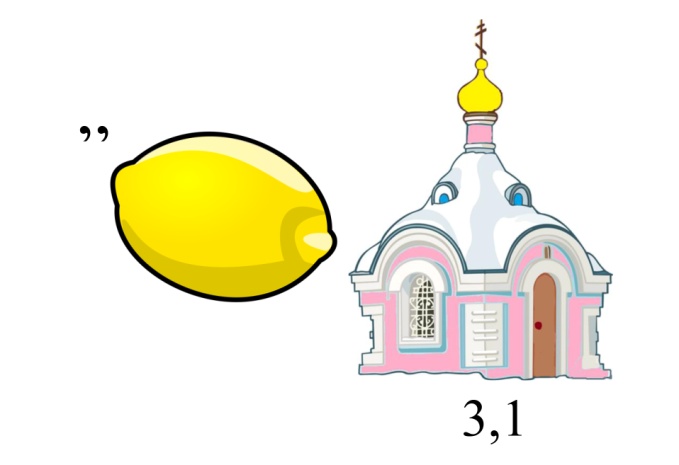 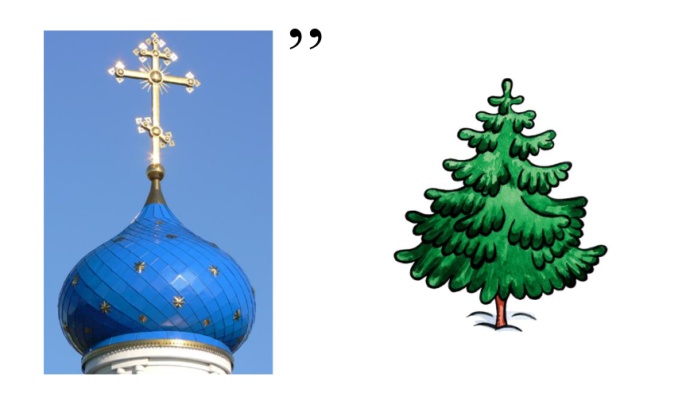 3.    4. 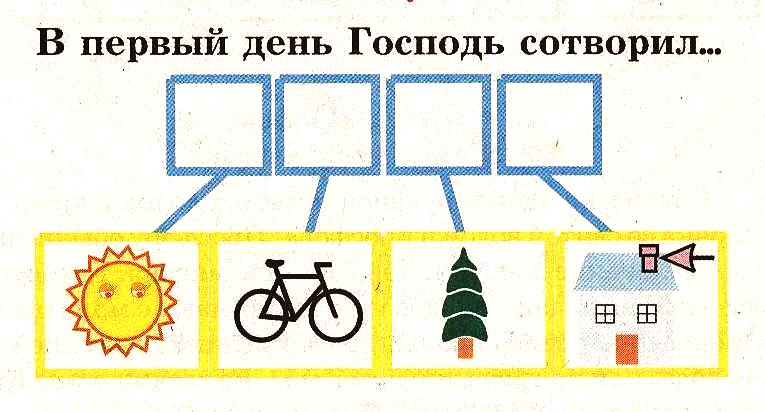 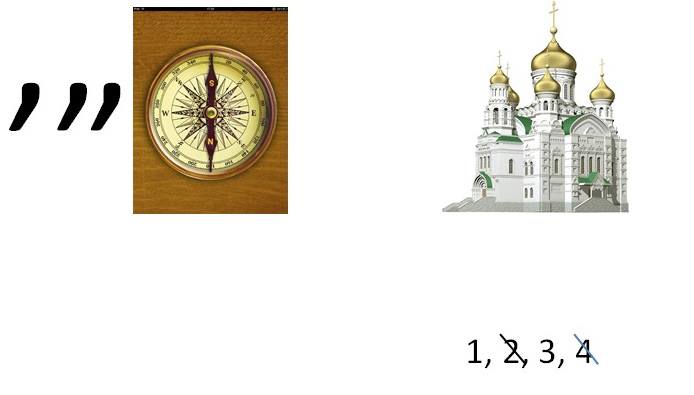 Кроссворд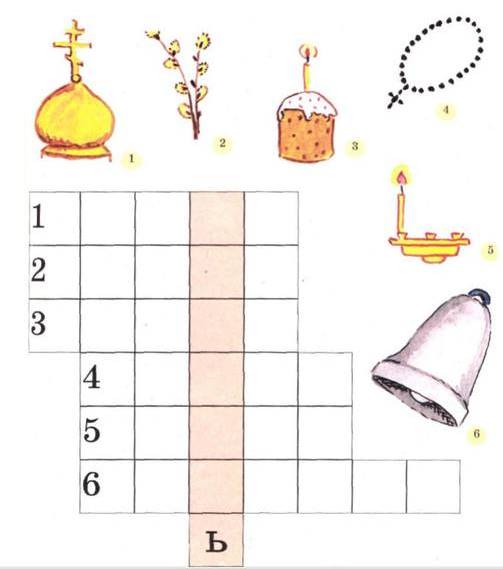 День 2Конкурс рисунков «Наш любимый православный праздник». 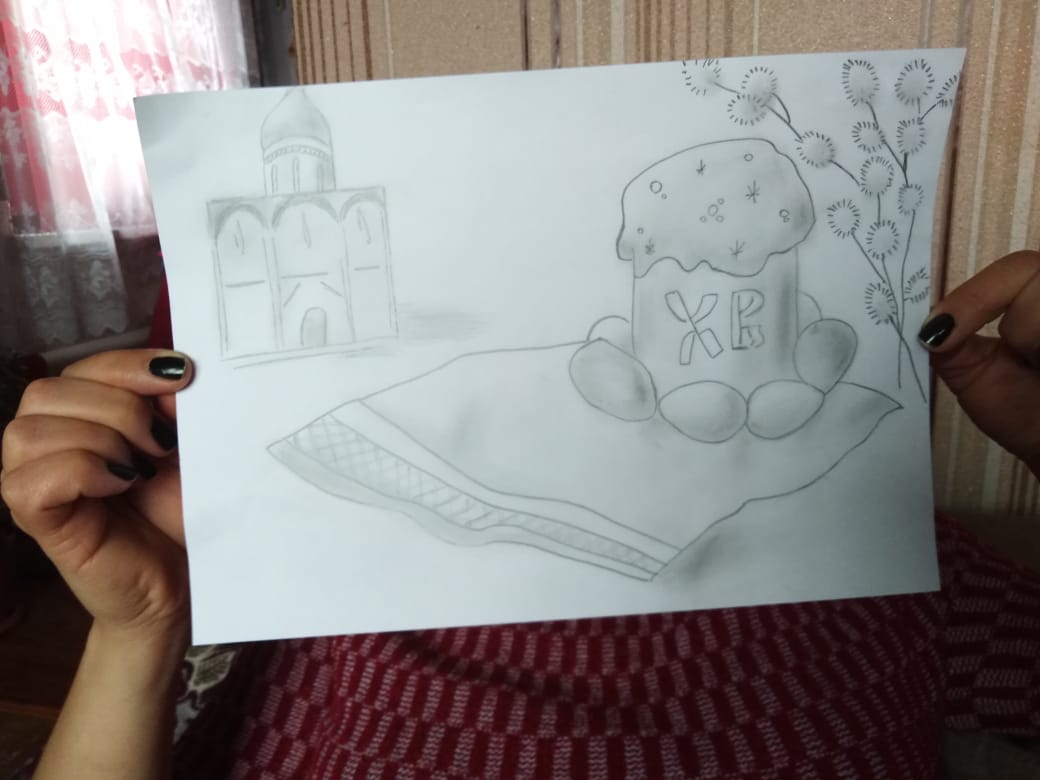 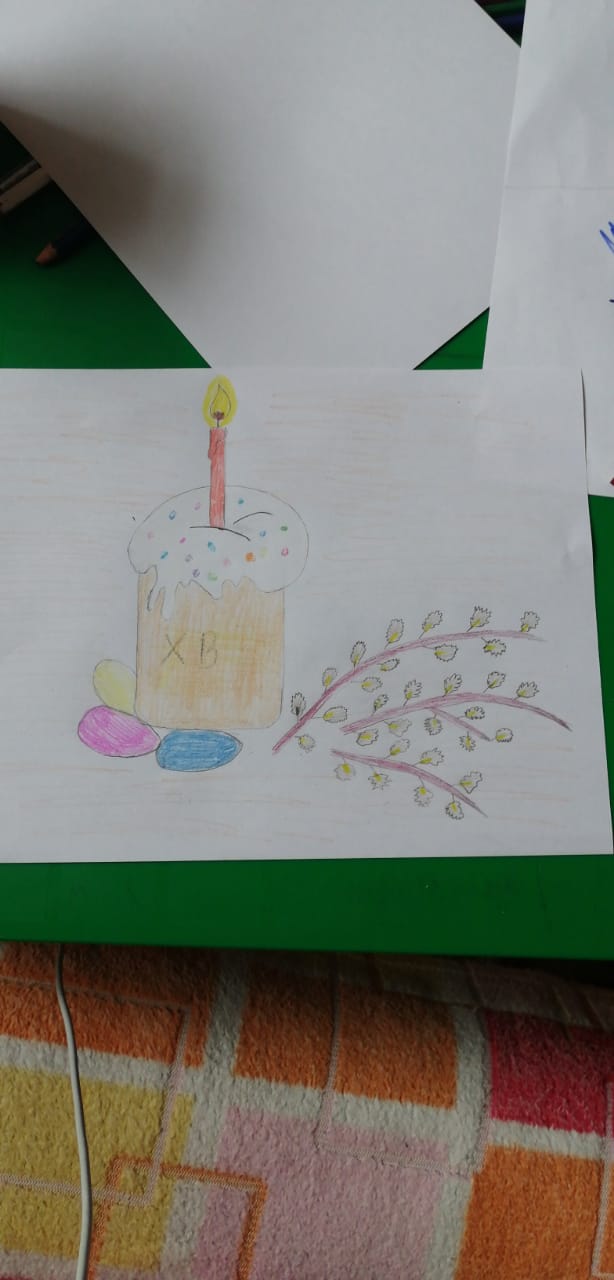 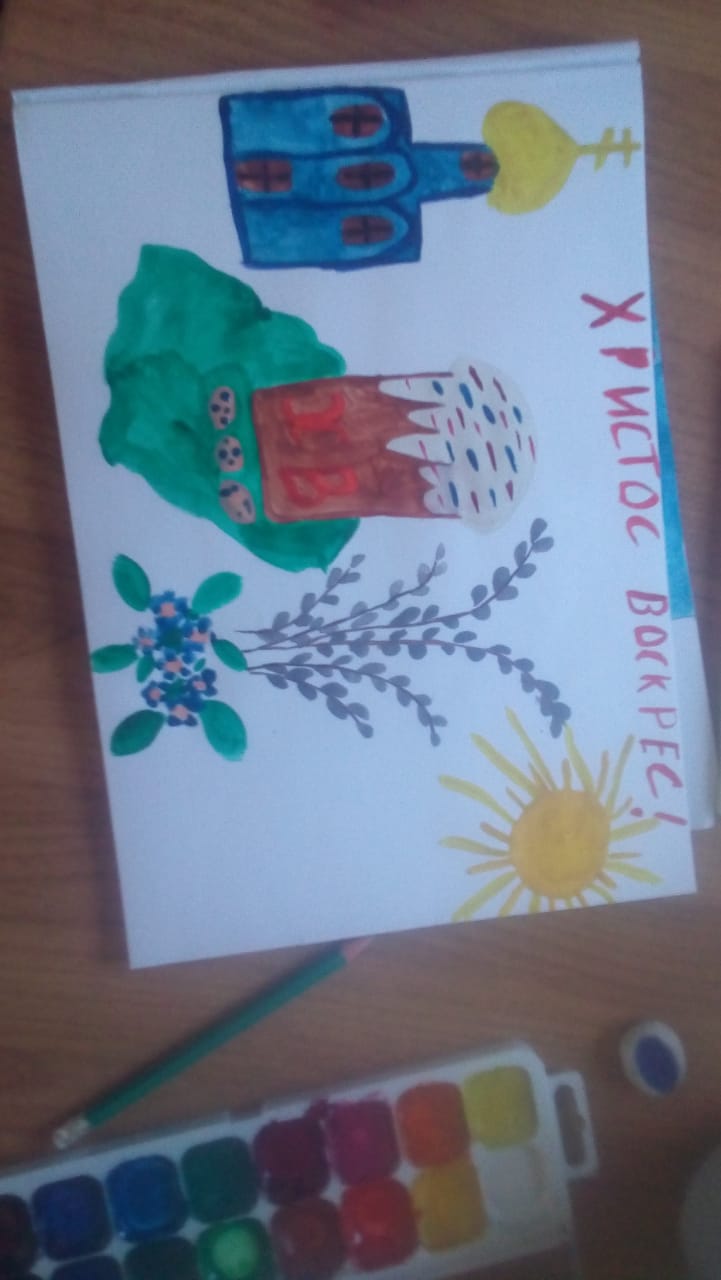 Аня Попова                   Евгения Будякова                  Юля Меркулова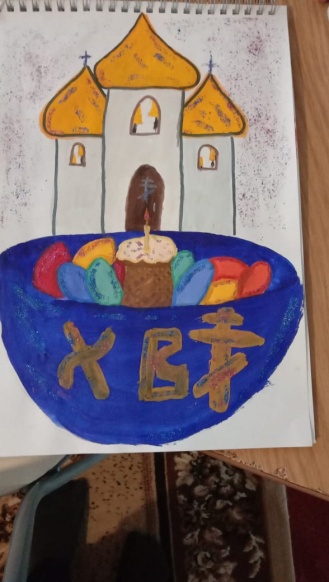 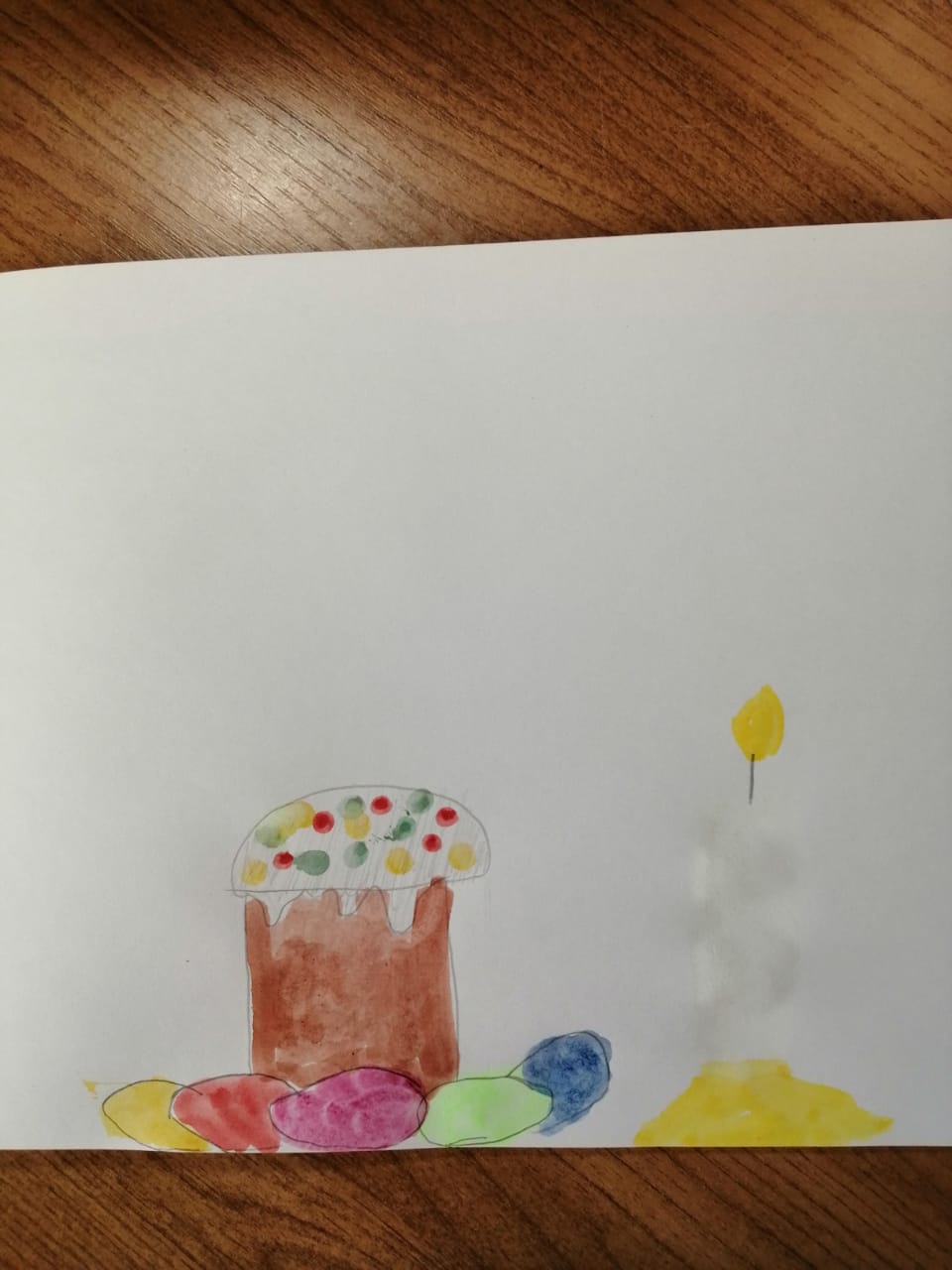 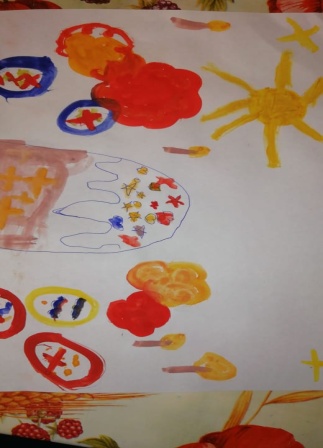 Алиса Будякова              Андрей Куканов                   Лилия БабушкинаДень 3Фотоконкурс «Я пришёл в этот мир, в этот час»». День 4Конкурс пословиц и загадок «Свет ясный милосердия души…»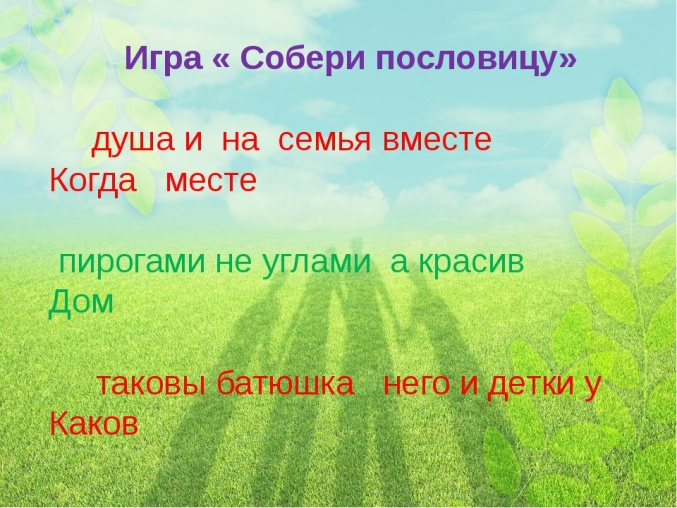 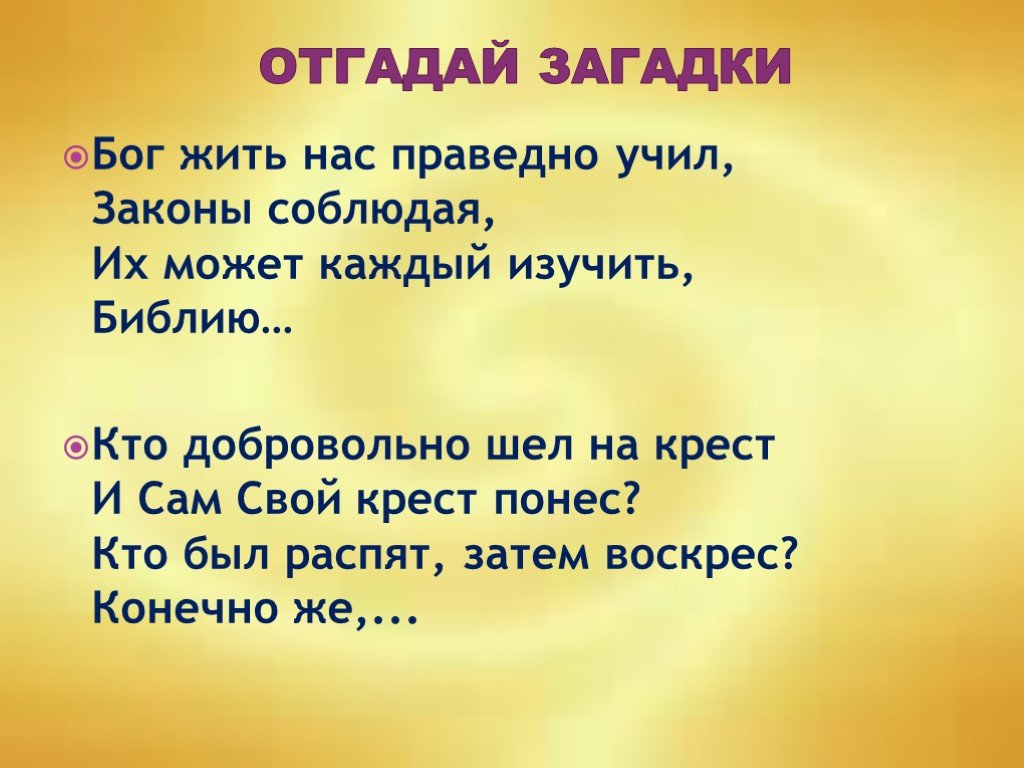 Бог сказал: Мы сотворим
Человека словом сим,
Из обычной красной глины,
И дадим мужское имя.
И Господь, по слову, дал
Имя первенцу .По морю плывет ковчег,
Но заветный виден брег.
Ной с семьею очень рад:
Видит гору .Змей успел шепнуть жене,
Что познать они с Адамом
Могут и добро, и зло.
Вот уж вправду «повезло»,
Что растет в Едеме древо!
Плод с него и съела .Сон приснился праотцу,
Сон про чудо-лестницу.
(Он потом боролся с Богом).
Ты подумаешь немного,
Да и скажешь мне. Итак, он
Звался как? Святой .